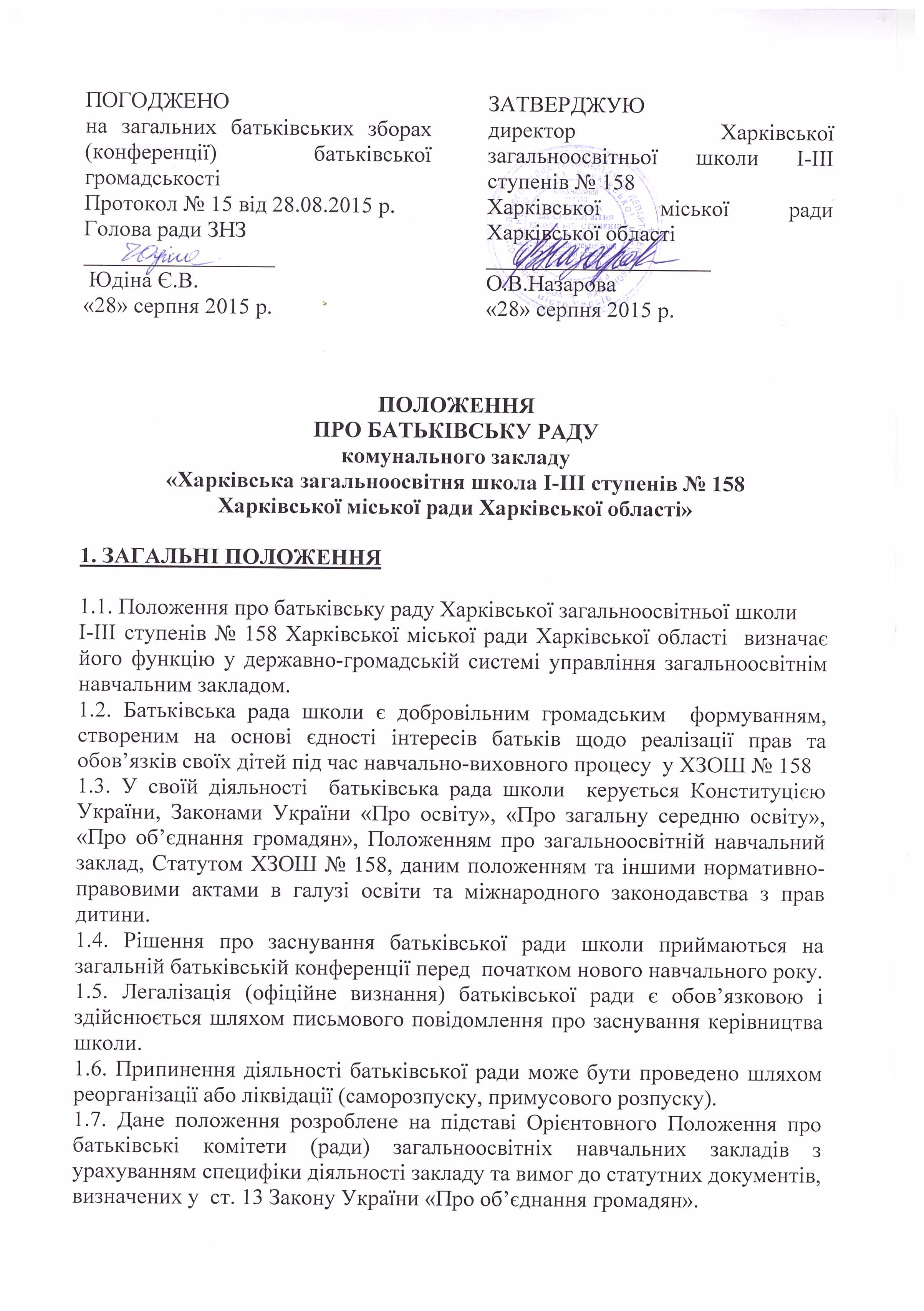 ПОЛОЖЕННЯПРО БАТЬКІВСЬКИЙ КОМIТЕТкомунального закладу«Харківська загальноосвітня школа І-ІІІ ступенів № 158Харківської міської ради Харківської області»1. ЗАГАЛЬНІ ПОЛОЖЕННЯ1.1. Положення про батьківську раду Харківської загальноосвітньої школи І-ІІІ ступенів № 158 Харківської міської ради Харківської області  визначає  його функцію у державно-громадській системі управління загальноосвітнім навчальним закладом.1.2. Батьківська рада школи є добровільним громадським  формуванням, створеним на основі єдності інтересів батьків щодо реалізації прав та обов’язків своїх дітей під час навчально-виховного процесу  у ХЗОШ № 1581.3. У своїй діяльності  батьківська рада школи  керується Конституцією України, Законами України «Про освіту», «Про загальну середню освіту», «Про об’єднання громадян», Положенням про загальноосвітній навчальний заклад, Статутом ХЗОШ № 158, даним положенням та іншими нормативно-правовими актами в галузі освіти та міжнародного законодавства з прав дитини.   1.4. Рішення про заснування батьківської ради школи приймаються на загальній батьківській конференції перед  початком нового навчального року.1.5. Легалізація (офіційне визнання) батьківської ради є обов’язковою і здійснюється шляхом письмового повідомлення про заснування керівництва школи.1.6. Припинення діяльності батьківської ради може бути проведено шляхом реорганізації або ліквідації (саморозпуску, примусового розпуску).1.7. Дане положення розроблене на підставі Орієнтовного Положення про батьківські комітети (ради) загальноосвітніх навчальних закладів з урахуванням специфіки діяльності закладу та вимог до статутних документів, визначених у  ст. 13 Закону України «Про об’єднання громадян».ІІ. МЕТА. ЗАВДАННЯ. ОСНОВНІ ПРИНЦИПИ ДІЯЛЬНОСТІБатьківська рада школи створюється з метою захисту законних інтересів дітей в органах громадського самоврядування закладу, у відповідних державних, судових органах, а також для надання допомоги педагогічному колективу в реалізації завдань загальної середньої освіти, спільної роботи з педагогічним колективом з розвитку в учнів активної життєвої позиції, творчих здібностей та ініціативи, підвищення їхнього рівня вихованості і досягнення обов’язкового рівня базової підготовки.         Основними завданнями діяльності батьківської ради є сприяння створенню умов для:-         формування та розвитку особистості учня та його громадянської позиції, становлення учнівського самоврядування;-         виховання в учнів шанобливого ставлення до державних святинь, української мови і культури, історії і культури народів, які мешкають в Україні;-         формування загальнолюдської культури і моралі, культури міжетнічних відносин;-         захисту здоров’я та збереження життя і здоров’я дітей;-         здобуття учнями обов’язкової середньої освіти, розвитку їхніх природних здібностей та підтримка обдарованої молоді;-         запобігання бездоглядності і безпритульності дітей у вільний від занять час;-         всебічного зміцнення зв’язків між родинами, навчальним закладом і громадськістю з метою встановлення єдності їхнього виховного впливу на дітей;-         залучення батьківської громадськості до професійної орієнтації учня, позакласної та позашкільної роботи;-         організації роботи з розповсюдження психолого-педагогічних і правових знань серед батьків, підвищення їхньої відповідальності за навчання і виховання дітей;-         вирішення питань розвитку матеріально-технічної бази школи та її благоустрою.Основними принципами діяльності комітетів є:-         законність;-         гласність;-         колегіальність;-         толерантність;-         виборність;-         організаційна самостійність у межах повноважень, визначених цим Положенням та законодавством:-         підзвітність і відповідальність перед загальною батьківською конференцією  школи.3. ОРГАНІЗАЦІЯ ТА ЗМІСТ РОБОТИ БАТЬКІВСЬКОЇ РАДИ3.1. Батьківська рада школи обирається на загальношкільній батьківській конференції  на початку кожного навчального року строком на один рік. Її склад установлюється рішенням загальношкільних батьківських зборів. До нього входять представники батьківських комітетів класів (голови комітетів). До складу батьківського комітету входить директор школи.3.2. Батьківський комітет класу обирається на батьківських зборах у складі голови та двох-чотирьох членів. Засідання проводяться двічі на семестр. За необхідності проводять позачергові засідання.3.3. Батьківський комітет організовує допомогу школі:- у вихованні національної самосвідомості, створенні умов, необхідних для розвитку в учнів здібностей та творчої ініціативи, їхньої самореалізації у пізнавальній та навчальній діяльності;- у виконанні статті 35 Закону України „Про освіту”;- для зміцнення співробітництва вчителів, учнів та їхніх батьків;- у контролюванні за виконанням учнями та батьками Статуту школи, єдиних вимог до учнів;- в організації харчування дітей;- у створенні санітарно-гігієнічних умов для навчання і виховання учнів згідно з держстандартом;- у зміцненні навчально-матеріальної бази школи;- в організації та проведенні лекцій, бесід, зустрічей, конференцій із різних напрямків виховної роботи;- у профілактичній роботі з учнями, які схильні до правопорушень.3.4. Батьківський комітет школи та класні батьківські комітети мають право приймати своє рішення за наявності на засіданні не менше двох третин його членів.3.5. Для обговорення та вирішення важливих питань батьківський комітет школи скликає збори батьків (класні – не менше 4 разів на рік, загальношкільні – не менше 2 разів на рік).3.6. Рішення зборів батьків, комітетів доводиться до відома батьків, керівництва школи, а за необхідності – до відповідного органу управління освітою у 10-денний термін.3.7. На класних батьківських зборах обов’язкова присутність класного керівника, на загальношкільних – директора школи, заступників директора, класних керівників та вчителів.3.8. Батьківський комітет школи звітує перед загальношкільними зборами у день обрання нового складу комітету.3.9. Комітети можуть створювати постійні або тимчасові комісії з окремих напрямів роботи. Чисельність комісій та зміст їхньої роботи визначаються комітетами та затверджуються їхніми головами.3.10. У випадку, коли член комітету достроково складає свої повноваження, вибори нового члена відбуваються на батьківських зборах. 4. ПРАВА ТА ОБОВ’ЯЗКИ БАТЬКІВСЬКИХ КОМІТЕТІВКомітети мають право:4.1. Брати участь в обстеженні житлово-побутових умов учнів, які перебувають у несприятливих соціально-економічних умовах.4.2. Встановлювати зв’язки з місцевими органами виконавчої влади та місцевого самоврядування, органами внутрішніх справ, громадськими організаціями, підприємствами щодо надання фінансової та матеріально-технічної допомоги школі, захисту здоров’я та життя учнів, благоустрою та з питань забезпечення санітарно-гігієнічних умов у навчальному закладі.4.3. Звертатися до директора, класного керівника, піклувальної, педагогічної та ради школи щодо роз’яснення стану і перспектив роботи та з окремих питань, що турбують батьків.4.4. Порушувати клопотання щодо позбавлення чи обмеження батьківських прав.4.5. За необхідності заслуховувати звіти батьківських комітетів і надавати допомогу щодо поліпшення їхньої роботи.4.6. Скликати позачергові батьківські збори.4.7. Сприяти покращенню харчування учнів.4.8. Сприяти дотриманню санітарно-гігієнічних та матеріально-технічних умов функціонування школи.4.9. Брати участь у прийнятті рішень стосовно організації оздоровлення учнів.4.10. Контролювати раціональне використання фондів загального обов’язкового навчання.4.11. Звертатися до відповідних органів управління освітою, органів громадського самоврядування з питаннями, пов’язаними з навчанням і вихованням дітей.4.12. Бути відзначеними грамотами та іншими формами морального та матеріального заохочення.4.13. Виносити на розгляд директора і педагогічної ради пропозиції щодо позакласної та позашкільної роботи з учнями, з організаційно-господарчих питань, щодо покращення роботи педагогічного колективу з батьками учнів.4.14. Заслуховувати інформацію директора школи про стан і перспективу роботи школи, про розгляд пропозицій батьківського комітету та їх реалізацію.4.15. Приймати звіти класних батьківських комітетів і виносити рішення про покращення їхньої роботи, заслуховувати повідомлення деяких батьків про виконання ст.35 Закону України „Про освіту ”.4.16. Скликати батьківські збори.4.17. Вирішувати питання про використання фонду школи  щодо матеріальної допомоги.4.18. Залучати батьків до участі у керівництві гуртками, дитячими громадськими організаціями та іншими видами позакласної та позашкільної роботи.Комітети зобов’язані:-         надавати інформацію про свою діяльність на прохання директора школи або відповідного органу управління освітою;-         залучати батьків до організації позакласної та позашкільної роботи;-         організовувати чергування батьків під час культурно-масових заходів у навчальному закладі з метою збереження життя та здоров’я учнів;-         у разі потреби звітувати перед загальними зборами.4.19. Голова комітету школи є членом ради школи. Він може брати участь у засіданнях педагогічної ради школи під час розгляду питань, віднесених до компетенції комітету, з правом дорадчого голосу.4.20. Голова комітету школи має право знайомитися з організацією, проведенням і результатами державної підсумкової атестації учнів.